ПРАЙС С 01.01.2023г.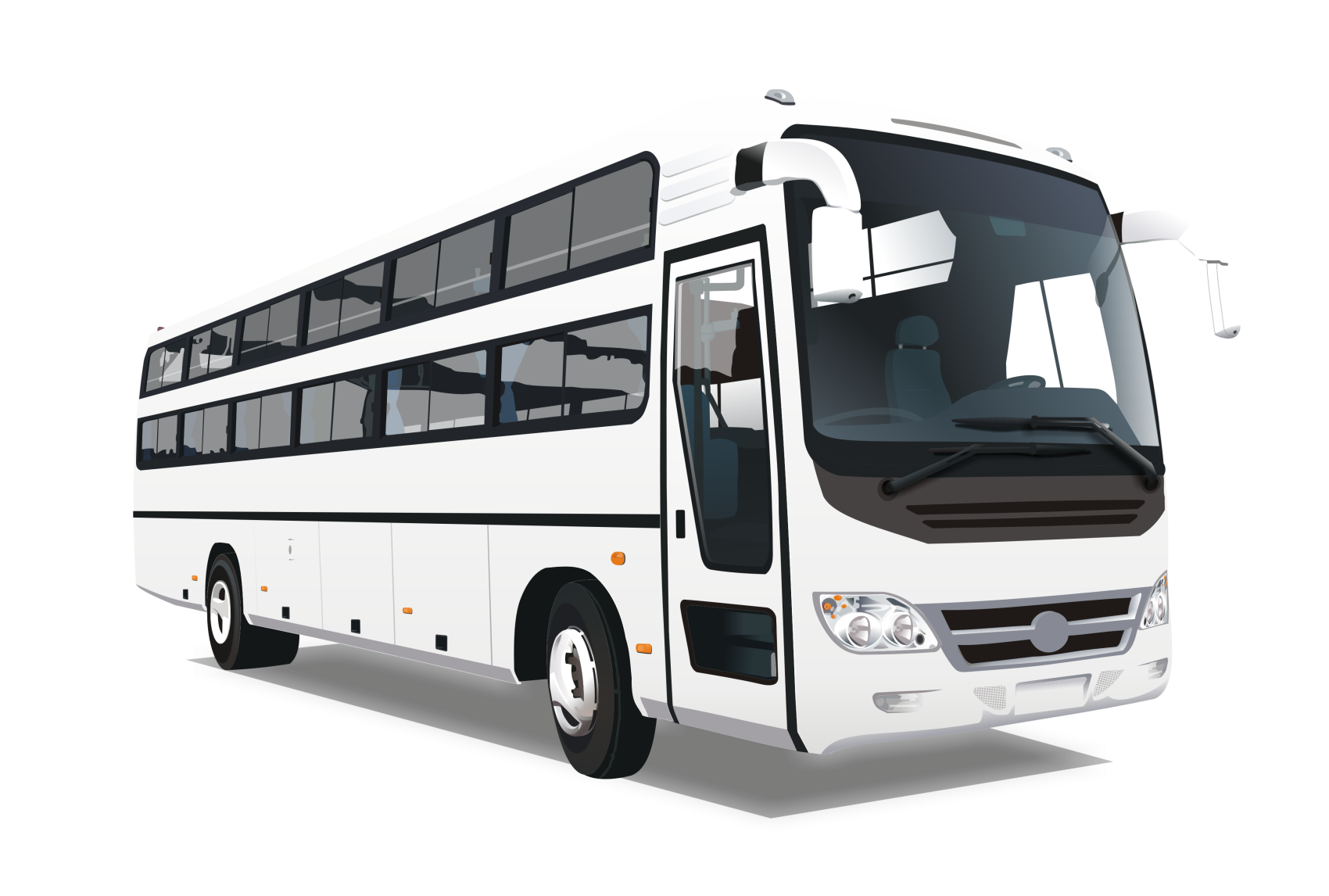 Санаторий "Дальняя Дача" — Кыштым250,00 ₽Санаторий "Дальняя Дача" — "Европа-Азия" пос.Слюдорудник250,00 ₽Санаторий "Дальняя Дача" — "Провинция" пос. Слюдорудник250,00 ₽Санаторий "Дальняя Дача" — озеро Увильды300,00 ₽Санаторий "Дальняя Дача" —база Лесное поместье250,00 ₽Санаторий "Дальняя Дача" — гора Егоза250,00 ₽Санаторий "Дальняя Дача" — гора Сугомак250,00 ₽Санаторий "Дальняя Дача" — Павлинья ферма300,00 ₽Санаторий "Дальняя Дача" — г. Касли300,00 ₽Санаторий "Дальняя Дача" — г. Вишневогорск (гора Каравай)400,00 ₽Санаторий "Дальняя Дача" — г. Миасс "Остров Веры"600,00 ₽Санаторий "Дальняя Дача" — г. Златоуст (Краеведческий музей)700,00 ₽Санаторий "Дальняя Дача" — г. Миасс (Ильменский заповедник)600,00 ₽Санаторий "Дальняя Дача" — "Каменные палатки"400,00 ₽Санаторий "Дальняя Дача" — озеро Тургояк600,00 ₽